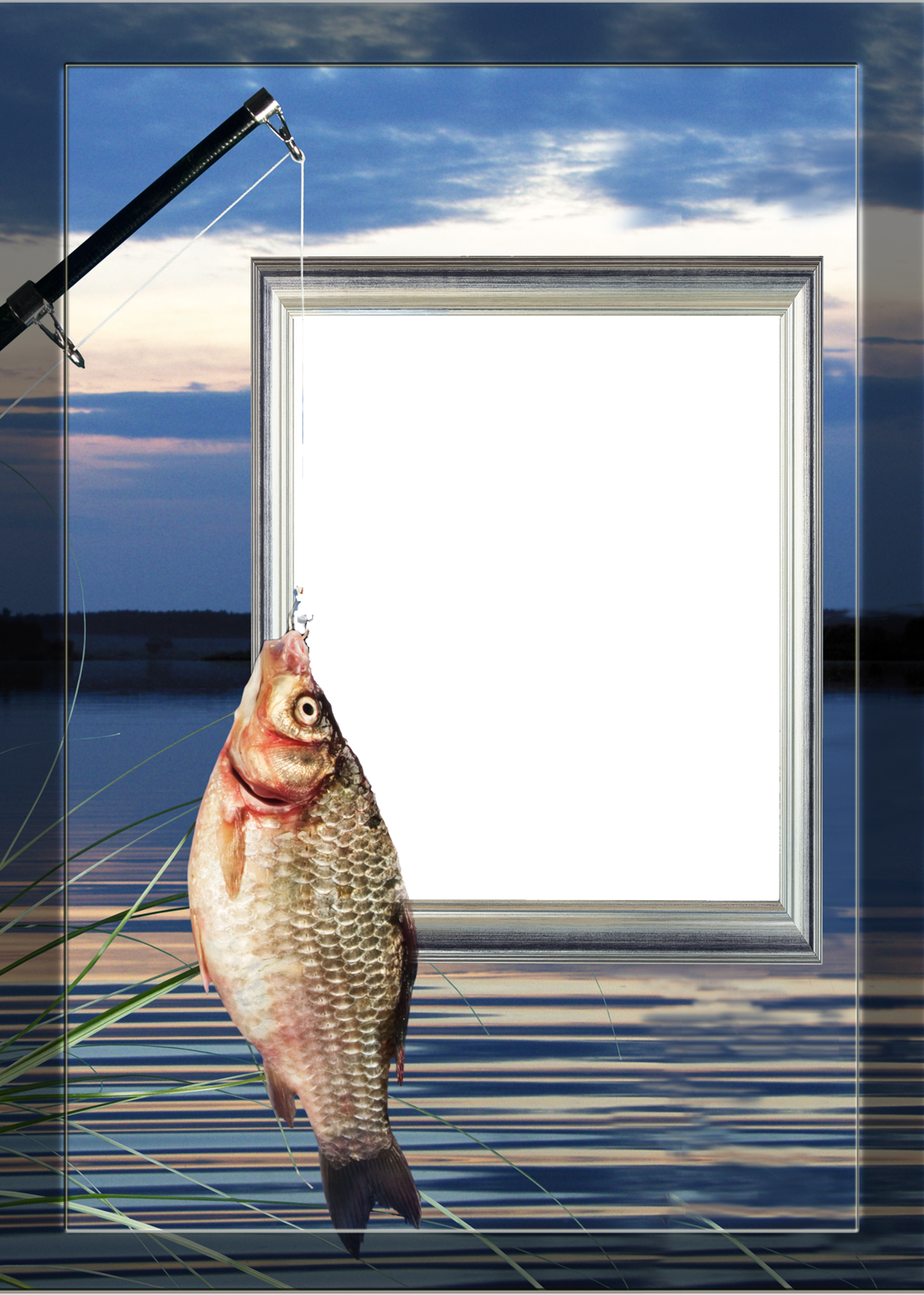 Цели:Познакомить с признаками и разнообразием рыб;Прививать любовь ко всему живому.Ход НОД:Слайд 1.- Сегодня мы отправимся в необыкновенное путешествие на корабле. (слайд 2) - Вы побываете в роли исследователей, узнаете много нового и интересного.- Дети, а где плавает корабль, как вы думаете? (по океану, на море, реке).- Правильно, по водным просторам. Мы будем путешествовать по воде и исследовать водных обитателей.- Каких обитателей водоёмов вы знаете? (ответы детей)- Вот как удивителен подводный мир!. (слайд 3)- О ком мы будем говорить сегодня, вы узнаете, отгадав загадку:Плаваю под мостиком и виляю хвостиком.По земле не хожу, рот есть – не говорю. (рыба) (слайд 4)- Что вы знаете о рыбах? (ответы детей)- А хотите узнать ещё больше об этих обитателях подводного мира?- Что имеют практически все рыбы? (слайд 5)(позвоночник)- Как рыбы передвигаются в воде? (с помощью плавников и хвоста) слайд 5.- Чем покрыто тело рыбы? (чешуёй) слайд 5.- Как рыбы дышат? (жабрами)слайд 6.- Дети, где живут рыбы?Слайд 7.- Как называются рыбы, живущие в море?( морские)Слайд 8. – Как называются рыбы, которые живут в пресных водах? (пресноводные)Слайд 9. – Как называются рыбы, живущие в аквариуме? (аквариумные).- А теперь давайте выясним, чем все рыбы похожи. Для этого рассмотрим внешнее и внутреннее строение рыб.Слайд 10. (внешнее строение рыбы)Слайд 11. (внутреннее строение рыбы).Физминутка.      Рыбы весело резвятся                                                                            В чистой тёпленькой воде. (произвольно машут руками,                                                                                                    двигают ногами).  То сожмуться, разожмутся,                                                          То зароются в песке. (присели, подогнули головки                                                                                              к коленям – спрятались,                                                                                                                         поднялись, выполняют плавательные                                                                                 движения руками.)- Пришло время рассмотреть многообразие видов рыб. Слайд 12-19. Морские рыбы.Слайд 20-27. Пресноводные рыбы.Слайд 28-33. Аквариумные рыбы.- Наши исследования подошли к концу. Давайте вспомним, что интересного мы с вами узнали и увидели.